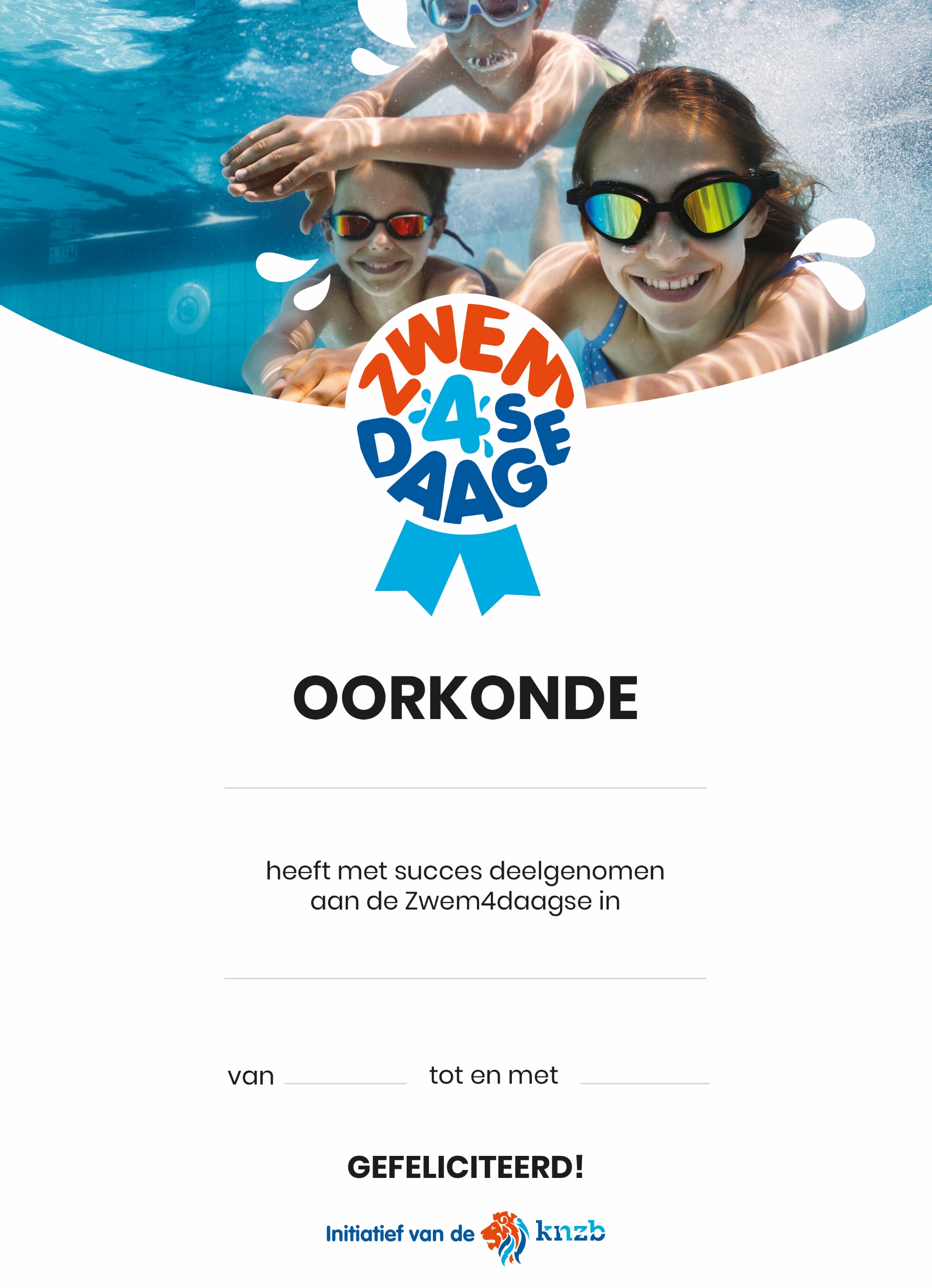 [ Voornaam Achternaam ][ Locatie ][ 00-00-0000 ]                               [ 00-00-0000 ]